2026 Calendar2026 Calendar2026 Calendar2026 Calendar2026 Calendar2026 Calendar2026 Calendar2026 Calendar2026 Calendar2026 Calendar2026 Calendar2026 Calendar2026 Calendar2026 Calendar2026 Calendar2026 Calendar2026 Calendar2026 Calendar2026 Calendar2026 Calendar2026 Calendar2026 Calendar2026 Calendar2026 Calendar2026 CalendarGermanyGermanyJANUARYJANUARYJANUARYJANUARYJANUARYJANUARYJANUARYFEBRUARYFEBRUARYFEBRUARYFEBRUARYFEBRUARYFEBRUARYFEBRUARYFEBRUARYMARCHMARCHMARCHMARCHMARCHMARCHMARCH2026 Holidays for GermanySuMoTuWeThFrSaSuMoTuWeThFrSaSuSuMoTuWeThFrSaJan 1	New Year’s DayFeb 12	Women’s Carnival DayFeb 14	Valentine’s DayFeb 16	Shrove MondayFeb 17	Shrove TuesdayFeb 18	Ash WednesdayApr 2	Maundy ThursdayApr 3	Good FridayApr 5	Easter SundayApr 6	Easter MondayMay 1	Labour DayMay 10	Mother’s DayMay 14	Ascension DayMay 24	PentecostMay 25	Whit MondayOct 3	National HolidayNov 1	All Saints’ DayNov 2	All Souls’ DayNov 11	Saint MartinNov 15	Memorial DayNov 18	Day of Prayer and RepentanceNov 22	TotensonntagNov 29	1. AdventDec 6	2. AdventDec 13	3. AdventDec 20	4. AdventDec 24	Christmas EveDec 25	Christmas DayDec 26	Boxing DayDec 31	New Year’s Eve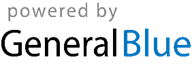 123123456711234567Jan 1	New Year’s DayFeb 12	Women’s Carnival DayFeb 14	Valentine’s DayFeb 16	Shrove MondayFeb 17	Shrove TuesdayFeb 18	Ash WednesdayApr 2	Maundy ThursdayApr 3	Good FridayApr 5	Easter SundayApr 6	Easter MondayMay 1	Labour DayMay 10	Mother’s DayMay 14	Ascension DayMay 24	PentecostMay 25	Whit MondayOct 3	National HolidayNov 1	All Saints’ DayNov 2	All Souls’ DayNov 11	Saint MartinNov 15	Memorial DayNov 18	Day of Prayer and RepentanceNov 22	TotensonntagNov 29	1. AdventDec 6	2. AdventDec 13	3. AdventDec 20	4. AdventDec 24	Christmas EveDec 25	Christmas DayDec 26	Boxing DayDec 31	New Year’s Eve456789108910111213148891011121314Jan 1	New Year’s DayFeb 12	Women’s Carnival DayFeb 14	Valentine’s DayFeb 16	Shrove MondayFeb 17	Shrove TuesdayFeb 18	Ash WednesdayApr 2	Maundy ThursdayApr 3	Good FridayApr 5	Easter SundayApr 6	Easter MondayMay 1	Labour DayMay 10	Mother’s DayMay 14	Ascension DayMay 24	PentecostMay 25	Whit MondayOct 3	National HolidayNov 1	All Saints’ DayNov 2	All Souls’ DayNov 11	Saint MartinNov 15	Memorial DayNov 18	Day of Prayer and RepentanceNov 22	TotensonntagNov 29	1. AdventDec 6	2. AdventDec 13	3. AdventDec 20	4. AdventDec 24	Christmas EveDec 25	Christmas DayDec 26	Boxing DayDec 31	New Year’s Eve11121314151617151617181920211515161718192021Jan 1	New Year’s DayFeb 12	Women’s Carnival DayFeb 14	Valentine’s DayFeb 16	Shrove MondayFeb 17	Shrove TuesdayFeb 18	Ash WednesdayApr 2	Maundy ThursdayApr 3	Good FridayApr 5	Easter SundayApr 6	Easter MondayMay 1	Labour DayMay 10	Mother’s DayMay 14	Ascension DayMay 24	PentecostMay 25	Whit MondayOct 3	National HolidayNov 1	All Saints’ DayNov 2	All Souls’ DayNov 11	Saint MartinNov 15	Memorial DayNov 18	Day of Prayer and RepentanceNov 22	TotensonntagNov 29	1. AdventDec 6	2. AdventDec 13	3. AdventDec 20	4. AdventDec 24	Christmas EveDec 25	Christmas DayDec 26	Boxing DayDec 31	New Year’s Eve18192021222324222324252627282222232425262728Jan 1	New Year’s DayFeb 12	Women’s Carnival DayFeb 14	Valentine’s DayFeb 16	Shrove MondayFeb 17	Shrove TuesdayFeb 18	Ash WednesdayApr 2	Maundy ThursdayApr 3	Good FridayApr 5	Easter SundayApr 6	Easter MondayMay 1	Labour DayMay 10	Mother’s DayMay 14	Ascension DayMay 24	PentecostMay 25	Whit MondayOct 3	National HolidayNov 1	All Saints’ DayNov 2	All Souls’ DayNov 11	Saint MartinNov 15	Memorial DayNov 18	Day of Prayer and RepentanceNov 22	TotensonntagNov 29	1. AdventDec 6	2. AdventDec 13	3. AdventDec 20	4. AdventDec 24	Christmas EveDec 25	Christmas DayDec 26	Boxing DayDec 31	New Year’s Eve2526272829303129293031Jan 1	New Year’s DayFeb 12	Women’s Carnival DayFeb 14	Valentine’s DayFeb 16	Shrove MondayFeb 17	Shrove TuesdayFeb 18	Ash WednesdayApr 2	Maundy ThursdayApr 3	Good FridayApr 5	Easter SundayApr 6	Easter MondayMay 1	Labour DayMay 10	Mother’s DayMay 14	Ascension DayMay 24	PentecostMay 25	Whit MondayOct 3	National HolidayNov 1	All Saints’ DayNov 2	All Souls’ DayNov 11	Saint MartinNov 15	Memorial DayNov 18	Day of Prayer and RepentanceNov 22	TotensonntagNov 29	1. AdventDec 6	2. AdventDec 13	3. AdventDec 20	4. AdventDec 24	Christmas EveDec 25	Christmas DayDec 26	Boxing DayDec 31	New Year’s EveJan 1	New Year’s DayFeb 12	Women’s Carnival DayFeb 14	Valentine’s DayFeb 16	Shrove MondayFeb 17	Shrove TuesdayFeb 18	Ash WednesdayApr 2	Maundy ThursdayApr 3	Good FridayApr 5	Easter SundayApr 6	Easter MondayMay 1	Labour DayMay 10	Mother’s DayMay 14	Ascension DayMay 24	PentecostMay 25	Whit MondayOct 3	National HolidayNov 1	All Saints’ DayNov 2	All Souls’ DayNov 11	Saint MartinNov 15	Memorial DayNov 18	Day of Prayer and RepentanceNov 22	TotensonntagNov 29	1. AdventDec 6	2. AdventDec 13	3. AdventDec 20	4. AdventDec 24	Christmas EveDec 25	Christmas DayDec 26	Boxing DayDec 31	New Year’s EveAPRILAPRILAPRILAPRILAPRILAPRILAPRILMAYMAYMAYMAYMAYMAYMAYMAYJUNEJUNEJUNEJUNEJUNEJUNEJUNEJan 1	New Year’s DayFeb 12	Women’s Carnival DayFeb 14	Valentine’s DayFeb 16	Shrove MondayFeb 17	Shrove TuesdayFeb 18	Ash WednesdayApr 2	Maundy ThursdayApr 3	Good FridayApr 5	Easter SundayApr 6	Easter MondayMay 1	Labour DayMay 10	Mother’s DayMay 14	Ascension DayMay 24	PentecostMay 25	Whit MondayOct 3	National HolidayNov 1	All Saints’ DayNov 2	All Souls’ DayNov 11	Saint MartinNov 15	Memorial DayNov 18	Day of Prayer and RepentanceNov 22	TotensonntagNov 29	1. AdventDec 6	2. AdventDec 13	3. AdventDec 20	4. AdventDec 24	Christmas EveDec 25	Christmas DayDec 26	Boxing DayDec 31	New Year’s EveSuMoTuWeThFrSaSuMoTuWeThFrSaSuSuMoTuWeThFrSaJan 1	New Year’s DayFeb 12	Women’s Carnival DayFeb 14	Valentine’s DayFeb 16	Shrove MondayFeb 17	Shrove TuesdayFeb 18	Ash WednesdayApr 2	Maundy ThursdayApr 3	Good FridayApr 5	Easter SundayApr 6	Easter MondayMay 1	Labour DayMay 10	Mother’s DayMay 14	Ascension DayMay 24	PentecostMay 25	Whit MondayOct 3	National HolidayNov 1	All Saints’ DayNov 2	All Souls’ DayNov 11	Saint MartinNov 15	Memorial DayNov 18	Day of Prayer and RepentanceNov 22	TotensonntagNov 29	1. AdventDec 6	2. AdventDec 13	3. AdventDec 20	4. AdventDec 24	Christmas EveDec 25	Christmas DayDec 26	Boxing DayDec 31	New Year’s Eve123412123456Jan 1	New Year’s DayFeb 12	Women’s Carnival DayFeb 14	Valentine’s DayFeb 16	Shrove MondayFeb 17	Shrove TuesdayFeb 18	Ash WednesdayApr 2	Maundy ThursdayApr 3	Good FridayApr 5	Easter SundayApr 6	Easter MondayMay 1	Labour DayMay 10	Mother’s DayMay 14	Ascension DayMay 24	PentecostMay 25	Whit MondayOct 3	National HolidayNov 1	All Saints’ DayNov 2	All Souls’ DayNov 11	Saint MartinNov 15	Memorial DayNov 18	Day of Prayer and RepentanceNov 22	TotensonntagNov 29	1. AdventDec 6	2. AdventDec 13	3. AdventDec 20	4. AdventDec 24	Christmas EveDec 25	Christmas DayDec 26	Boxing DayDec 31	New Year’s Eve5678910113456789778910111213Jan 1	New Year’s DayFeb 12	Women’s Carnival DayFeb 14	Valentine’s DayFeb 16	Shrove MondayFeb 17	Shrove TuesdayFeb 18	Ash WednesdayApr 2	Maundy ThursdayApr 3	Good FridayApr 5	Easter SundayApr 6	Easter MondayMay 1	Labour DayMay 10	Mother’s DayMay 14	Ascension DayMay 24	PentecostMay 25	Whit MondayOct 3	National HolidayNov 1	All Saints’ DayNov 2	All Souls’ DayNov 11	Saint MartinNov 15	Memorial DayNov 18	Day of Prayer and RepentanceNov 22	TotensonntagNov 29	1. AdventDec 6	2. AdventDec 13	3. AdventDec 20	4. AdventDec 24	Christmas EveDec 25	Christmas DayDec 26	Boxing DayDec 31	New Year’s Eve12131415161718101112131415161414151617181920Jan 1	New Year’s DayFeb 12	Women’s Carnival DayFeb 14	Valentine’s DayFeb 16	Shrove MondayFeb 17	Shrove TuesdayFeb 18	Ash WednesdayApr 2	Maundy ThursdayApr 3	Good FridayApr 5	Easter SundayApr 6	Easter MondayMay 1	Labour DayMay 10	Mother’s DayMay 14	Ascension DayMay 24	PentecostMay 25	Whit MondayOct 3	National HolidayNov 1	All Saints’ DayNov 2	All Souls’ DayNov 11	Saint MartinNov 15	Memorial DayNov 18	Day of Prayer and RepentanceNov 22	TotensonntagNov 29	1. AdventDec 6	2. AdventDec 13	3. AdventDec 20	4. AdventDec 24	Christmas EveDec 25	Christmas DayDec 26	Boxing DayDec 31	New Year’s Eve19202122232425171819202122232121222324252627Jan 1	New Year’s DayFeb 12	Women’s Carnival DayFeb 14	Valentine’s DayFeb 16	Shrove MondayFeb 17	Shrove TuesdayFeb 18	Ash WednesdayApr 2	Maundy ThursdayApr 3	Good FridayApr 5	Easter SundayApr 6	Easter MondayMay 1	Labour DayMay 10	Mother’s DayMay 14	Ascension DayMay 24	PentecostMay 25	Whit MondayOct 3	National HolidayNov 1	All Saints’ DayNov 2	All Souls’ DayNov 11	Saint MartinNov 15	Memorial DayNov 18	Day of Prayer and RepentanceNov 22	TotensonntagNov 29	1. AdventDec 6	2. AdventDec 13	3. AdventDec 20	4. AdventDec 24	Christmas EveDec 25	Christmas DayDec 26	Boxing DayDec 31	New Year’s Eve26272829302425262728293028282930Jan 1	New Year’s DayFeb 12	Women’s Carnival DayFeb 14	Valentine’s DayFeb 16	Shrove MondayFeb 17	Shrove TuesdayFeb 18	Ash WednesdayApr 2	Maundy ThursdayApr 3	Good FridayApr 5	Easter SundayApr 6	Easter MondayMay 1	Labour DayMay 10	Mother’s DayMay 14	Ascension DayMay 24	PentecostMay 25	Whit MondayOct 3	National HolidayNov 1	All Saints’ DayNov 2	All Souls’ DayNov 11	Saint MartinNov 15	Memorial DayNov 18	Day of Prayer and RepentanceNov 22	TotensonntagNov 29	1. AdventDec 6	2. AdventDec 13	3. AdventDec 20	4. AdventDec 24	Christmas EveDec 25	Christmas DayDec 26	Boxing DayDec 31	New Year’s Eve31Jan 1	New Year’s DayFeb 12	Women’s Carnival DayFeb 14	Valentine’s DayFeb 16	Shrove MondayFeb 17	Shrove TuesdayFeb 18	Ash WednesdayApr 2	Maundy ThursdayApr 3	Good FridayApr 5	Easter SundayApr 6	Easter MondayMay 1	Labour DayMay 10	Mother’s DayMay 14	Ascension DayMay 24	PentecostMay 25	Whit MondayOct 3	National HolidayNov 1	All Saints’ DayNov 2	All Souls’ DayNov 11	Saint MartinNov 15	Memorial DayNov 18	Day of Prayer and RepentanceNov 22	TotensonntagNov 29	1. AdventDec 6	2. AdventDec 13	3. AdventDec 20	4. AdventDec 24	Christmas EveDec 25	Christmas DayDec 26	Boxing DayDec 31	New Year’s EveJULYJULYJULYJULYJULYJULYJULYAUGUSTAUGUSTAUGUSTAUGUSTAUGUSTAUGUSTAUGUSTAUGUSTSEPTEMBERSEPTEMBERSEPTEMBERSEPTEMBERSEPTEMBERSEPTEMBERSEPTEMBERJan 1	New Year’s DayFeb 12	Women’s Carnival DayFeb 14	Valentine’s DayFeb 16	Shrove MondayFeb 17	Shrove TuesdayFeb 18	Ash WednesdayApr 2	Maundy ThursdayApr 3	Good FridayApr 5	Easter SundayApr 6	Easter MondayMay 1	Labour DayMay 10	Mother’s DayMay 14	Ascension DayMay 24	PentecostMay 25	Whit MondayOct 3	National HolidayNov 1	All Saints’ DayNov 2	All Souls’ DayNov 11	Saint MartinNov 15	Memorial DayNov 18	Day of Prayer and RepentanceNov 22	TotensonntagNov 29	1. AdventDec 6	2. AdventDec 13	3. AdventDec 20	4. AdventDec 24	Christmas EveDec 25	Christmas DayDec 26	Boxing DayDec 31	New Year’s EveSuMoTuWeThFrSaSuMoTuWeThFrSaSuSuMoTuWeThFrSaJan 1	New Year’s DayFeb 12	Women’s Carnival DayFeb 14	Valentine’s DayFeb 16	Shrove MondayFeb 17	Shrove TuesdayFeb 18	Ash WednesdayApr 2	Maundy ThursdayApr 3	Good FridayApr 5	Easter SundayApr 6	Easter MondayMay 1	Labour DayMay 10	Mother’s DayMay 14	Ascension DayMay 24	PentecostMay 25	Whit MondayOct 3	National HolidayNov 1	All Saints’ DayNov 2	All Souls’ DayNov 11	Saint MartinNov 15	Memorial DayNov 18	Day of Prayer and RepentanceNov 22	TotensonntagNov 29	1. AdventDec 6	2. AdventDec 13	3. AdventDec 20	4. AdventDec 24	Christmas EveDec 25	Christmas DayDec 26	Boxing DayDec 31	New Year’s Eve1234112345Jan 1	New Year’s DayFeb 12	Women’s Carnival DayFeb 14	Valentine’s DayFeb 16	Shrove MondayFeb 17	Shrove TuesdayFeb 18	Ash WednesdayApr 2	Maundy ThursdayApr 3	Good FridayApr 5	Easter SundayApr 6	Easter MondayMay 1	Labour DayMay 10	Mother’s DayMay 14	Ascension DayMay 24	PentecostMay 25	Whit MondayOct 3	National HolidayNov 1	All Saints’ DayNov 2	All Souls’ DayNov 11	Saint MartinNov 15	Memorial DayNov 18	Day of Prayer and RepentanceNov 22	TotensonntagNov 29	1. AdventDec 6	2. AdventDec 13	3. AdventDec 20	4. AdventDec 24	Christmas EveDec 25	Christmas DayDec 26	Boxing DayDec 31	New Year’s Eve567891011234567866789101112Jan 1	New Year’s DayFeb 12	Women’s Carnival DayFeb 14	Valentine’s DayFeb 16	Shrove MondayFeb 17	Shrove TuesdayFeb 18	Ash WednesdayApr 2	Maundy ThursdayApr 3	Good FridayApr 5	Easter SundayApr 6	Easter MondayMay 1	Labour DayMay 10	Mother’s DayMay 14	Ascension DayMay 24	PentecostMay 25	Whit MondayOct 3	National HolidayNov 1	All Saints’ DayNov 2	All Souls’ DayNov 11	Saint MartinNov 15	Memorial DayNov 18	Day of Prayer and RepentanceNov 22	TotensonntagNov 29	1. AdventDec 6	2. AdventDec 13	3. AdventDec 20	4. AdventDec 24	Christmas EveDec 25	Christmas DayDec 26	Boxing DayDec 31	New Year’s Eve1213141516171891011121314151313141516171819Jan 1	New Year’s DayFeb 12	Women’s Carnival DayFeb 14	Valentine’s DayFeb 16	Shrove MondayFeb 17	Shrove TuesdayFeb 18	Ash WednesdayApr 2	Maundy ThursdayApr 3	Good FridayApr 5	Easter SundayApr 6	Easter MondayMay 1	Labour DayMay 10	Mother’s DayMay 14	Ascension DayMay 24	PentecostMay 25	Whit MondayOct 3	National HolidayNov 1	All Saints’ DayNov 2	All Souls’ DayNov 11	Saint MartinNov 15	Memorial DayNov 18	Day of Prayer and RepentanceNov 22	TotensonntagNov 29	1. AdventDec 6	2. AdventDec 13	3. AdventDec 20	4. AdventDec 24	Christmas EveDec 25	Christmas DayDec 26	Boxing DayDec 31	New Year’s Eve19202122232425161718192021222020212223242526Jan 1	New Year’s DayFeb 12	Women’s Carnival DayFeb 14	Valentine’s DayFeb 16	Shrove MondayFeb 17	Shrove TuesdayFeb 18	Ash WednesdayApr 2	Maundy ThursdayApr 3	Good FridayApr 5	Easter SundayApr 6	Easter MondayMay 1	Labour DayMay 10	Mother’s DayMay 14	Ascension DayMay 24	PentecostMay 25	Whit MondayOct 3	National HolidayNov 1	All Saints’ DayNov 2	All Souls’ DayNov 11	Saint MartinNov 15	Memorial DayNov 18	Day of Prayer and RepentanceNov 22	TotensonntagNov 29	1. AdventDec 6	2. AdventDec 13	3. AdventDec 20	4. AdventDec 24	Christmas EveDec 25	Christmas DayDec 26	Boxing DayDec 31	New Year’s Eve262728293031232425262728292727282930Jan 1	New Year’s DayFeb 12	Women’s Carnival DayFeb 14	Valentine’s DayFeb 16	Shrove MondayFeb 17	Shrove TuesdayFeb 18	Ash WednesdayApr 2	Maundy ThursdayApr 3	Good FridayApr 5	Easter SundayApr 6	Easter MondayMay 1	Labour DayMay 10	Mother’s DayMay 14	Ascension DayMay 24	PentecostMay 25	Whit MondayOct 3	National HolidayNov 1	All Saints’ DayNov 2	All Souls’ DayNov 11	Saint MartinNov 15	Memorial DayNov 18	Day of Prayer and RepentanceNov 22	TotensonntagNov 29	1. AdventDec 6	2. AdventDec 13	3. AdventDec 20	4. AdventDec 24	Christmas EveDec 25	Christmas DayDec 26	Boxing DayDec 31	New Year’s Eve3031Jan 1	New Year’s DayFeb 12	Women’s Carnival DayFeb 14	Valentine’s DayFeb 16	Shrove MondayFeb 17	Shrove TuesdayFeb 18	Ash WednesdayApr 2	Maundy ThursdayApr 3	Good FridayApr 5	Easter SundayApr 6	Easter MondayMay 1	Labour DayMay 10	Mother’s DayMay 14	Ascension DayMay 24	PentecostMay 25	Whit MondayOct 3	National HolidayNov 1	All Saints’ DayNov 2	All Souls’ DayNov 11	Saint MartinNov 15	Memorial DayNov 18	Day of Prayer and RepentanceNov 22	TotensonntagNov 29	1. AdventDec 6	2. AdventDec 13	3. AdventDec 20	4. AdventDec 24	Christmas EveDec 25	Christmas DayDec 26	Boxing DayDec 31	New Year’s EveOCTOBEROCTOBEROCTOBEROCTOBEROCTOBEROCTOBEROCTOBERNOVEMBERNOVEMBERNOVEMBERNOVEMBERNOVEMBERNOVEMBERNOVEMBERDECEMBERDECEMBERDECEMBERDECEMBERDECEMBERDECEMBERDECEMBERDECEMBERJan 1	New Year’s DayFeb 12	Women’s Carnival DayFeb 14	Valentine’s DayFeb 16	Shrove MondayFeb 17	Shrove TuesdayFeb 18	Ash WednesdayApr 2	Maundy ThursdayApr 3	Good FridayApr 5	Easter SundayApr 6	Easter MondayMay 1	Labour DayMay 10	Mother’s DayMay 14	Ascension DayMay 24	PentecostMay 25	Whit MondayOct 3	National HolidayNov 1	All Saints’ DayNov 2	All Souls’ DayNov 11	Saint MartinNov 15	Memorial DayNov 18	Day of Prayer and RepentanceNov 22	TotensonntagNov 29	1. AdventDec 6	2. AdventDec 13	3. AdventDec 20	4. AdventDec 24	Christmas EveDec 25	Christmas DayDec 26	Boxing DayDec 31	New Year’s EveSuMoTuWeThFrSaSuMoTuWeThFrSaSuSuMoTuWeThFrSaJan 1	New Year’s DayFeb 12	Women’s Carnival DayFeb 14	Valentine’s DayFeb 16	Shrove MondayFeb 17	Shrove TuesdayFeb 18	Ash WednesdayApr 2	Maundy ThursdayApr 3	Good FridayApr 5	Easter SundayApr 6	Easter MondayMay 1	Labour DayMay 10	Mother’s DayMay 14	Ascension DayMay 24	PentecostMay 25	Whit MondayOct 3	National HolidayNov 1	All Saints’ DayNov 2	All Souls’ DayNov 11	Saint MartinNov 15	Memorial DayNov 18	Day of Prayer and RepentanceNov 22	TotensonntagNov 29	1. AdventDec 6	2. AdventDec 13	3. AdventDec 20	4. AdventDec 24	Christmas EveDec 25	Christmas DayDec 26	Boxing DayDec 31	New Year’s Eve123123456712345Jan 1	New Year’s DayFeb 12	Women’s Carnival DayFeb 14	Valentine’s DayFeb 16	Shrove MondayFeb 17	Shrove TuesdayFeb 18	Ash WednesdayApr 2	Maundy ThursdayApr 3	Good FridayApr 5	Easter SundayApr 6	Easter MondayMay 1	Labour DayMay 10	Mother’s DayMay 14	Ascension DayMay 24	PentecostMay 25	Whit MondayOct 3	National HolidayNov 1	All Saints’ DayNov 2	All Souls’ DayNov 11	Saint MartinNov 15	Memorial DayNov 18	Day of Prayer and RepentanceNov 22	TotensonntagNov 29	1. AdventDec 6	2. AdventDec 13	3. AdventDec 20	4. AdventDec 24	Christmas EveDec 25	Christmas DayDec 26	Boxing DayDec 31	New Year’s Eve4567891089101112131466789101112Jan 1	New Year’s DayFeb 12	Women’s Carnival DayFeb 14	Valentine’s DayFeb 16	Shrove MondayFeb 17	Shrove TuesdayFeb 18	Ash WednesdayApr 2	Maundy ThursdayApr 3	Good FridayApr 5	Easter SundayApr 6	Easter MondayMay 1	Labour DayMay 10	Mother’s DayMay 14	Ascension DayMay 24	PentecostMay 25	Whit MondayOct 3	National HolidayNov 1	All Saints’ DayNov 2	All Souls’ DayNov 11	Saint MartinNov 15	Memorial DayNov 18	Day of Prayer and RepentanceNov 22	TotensonntagNov 29	1. AdventDec 6	2. AdventDec 13	3. AdventDec 20	4. AdventDec 24	Christmas EveDec 25	Christmas DayDec 26	Boxing DayDec 31	New Year’s Eve11121314151617151617181920211313141516171819Jan 1	New Year’s DayFeb 12	Women’s Carnival DayFeb 14	Valentine’s DayFeb 16	Shrove MondayFeb 17	Shrove TuesdayFeb 18	Ash WednesdayApr 2	Maundy ThursdayApr 3	Good FridayApr 5	Easter SundayApr 6	Easter MondayMay 1	Labour DayMay 10	Mother’s DayMay 14	Ascension DayMay 24	PentecostMay 25	Whit MondayOct 3	National HolidayNov 1	All Saints’ DayNov 2	All Souls’ DayNov 11	Saint MartinNov 15	Memorial DayNov 18	Day of Prayer and RepentanceNov 22	TotensonntagNov 29	1. AdventDec 6	2. AdventDec 13	3. AdventDec 20	4. AdventDec 24	Christmas EveDec 25	Christmas DayDec 26	Boxing DayDec 31	New Year’s Eve18192021222324222324252627282020212223242526Jan 1	New Year’s DayFeb 12	Women’s Carnival DayFeb 14	Valentine’s DayFeb 16	Shrove MondayFeb 17	Shrove TuesdayFeb 18	Ash WednesdayApr 2	Maundy ThursdayApr 3	Good FridayApr 5	Easter SundayApr 6	Easter MondayMay 1	Labour DayMay 10	Mother’s DayMay 14	Ascension DayMay 24	PentecostMay 25	Whit MondayOct 3	National HolidayNov 1	All Saints’ DayNov 2	All Souls’ DayNov 11	Saint MartinNov 15	Memorial DayNov 18	Day of Prayer and RepentanceNov 22	TotensonntagNov 29	1. AdventDec 6	2. AdventDec 13	3. AdventDec 20	4. AdventDec 24	Christmas EveDec 25	Christmas DayDec 26	Boxing DayDec 31	New Year’s Eve252627282930312930272728293031Jan 1	New Year’s DayFeb 12	Women’s Carnival DayFeb 14	Valentine’s DayFeb 16	Shrove MondayFeb 17	Shrove TuesdayFeb 18	Ash WednesdayApr 2	Maundy ThursdayApr 3	Good FridayApr 5	Easter SundayApr 6	Easter MondayMay 1	Labour DayMay 10	Mother’s DayMay 14	Ascension DayMay 24	PentecostMay 25	Whit MondayOct 3	National HolidayNov 1	All Saints’ DayNov 2	All Souls’ DayNov 11	Saint MartinNov 15	Memorial DayNov 18	Day of Prayer and RepentanceNov 22	TotensonntagNov 29	1. AdventDec 6	2. AdventDec 13	3. AdventDec 20	4. AdventDec 24	Christmas EveDec 25	Christmas DayDec 26	Boxing DayDec 31	New Year’s EveJan 1	New Year’s DayFeb 12	Women’s Carnival DayFeb 14	Valentine’s DayFeb 16	Shrove MondayFeb 17	Shrove TuesdayFeb 18	Ash WednesdayApr 2	Maundy ThursdayApr 3	Good FridayApr 5	Easter SundayApr 6	Easter MondayMay 1	Labour DayMay 10	Mother’s DayMay 14	Ascension DayMay 24	PentecostMay 25	Whit MondayOct 3	National HolidayNov 1	All Saints’ DayNov 2	All Souls’ DayNov 11	Saint MartinNov 15	Memorial DayNov 18	Day of Prayer and RepentanceNov 22	TotensonntagNov 29	1. AdventDec 6	2. AdventDec 13	3. AdventDec 20	4. AdventDec 24	Christmas EveDec 25	Christmas DayDec 26	Boxing DayDec 31	New Year’s Eve